Anmeld uheld på kommunens areal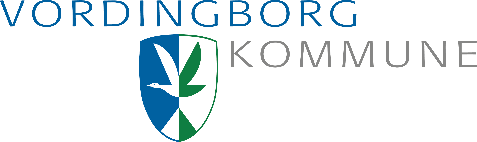 Forulykket partSkadesbeskrivelseDet er vigtigt, at du også sender billeder af skadested og en evt. skade. Anmeldelsen skal sendes til trafikogpark@vordingborg.dkVi har normalt 10 dages sagsbehandlingstid i afdelingen. Når vi har behandlet din henvendelse, vil du modtage en kvitteringsmail, hvilket betyder, at sagen dermed er overgivet til kommunens forsikringsmægler, som vil foretage den videre kommunikation med dig og evt. dit forsikringsselskab. NavnAdresse, Post nr. og byTelefonnummer og mailadresseCpr. nr.Ved skade på køretøj oplyses reg. nr.Navn på dit forsikringsselskabNøjagtige skadested (adresse)Dato og tidspunkt for uheldetBeskriv hvordan uheldet skete – giv en fyldestgørende beskrivelse af uheldetHvad er blevet beskadiget?Ønsker du at fremsætte et krav – hvis ja, hvilket? (Evt. pris fra værksted)Vidner til skaden (navn, adresse, telefonnummer)